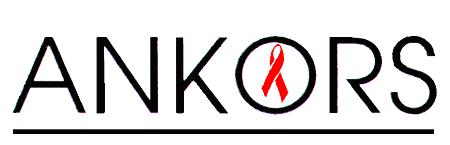 APPLICATION FORM: VOLUNTEERING AT FESTIVALS WITH ANKORS HARM REDUCTIONPLEASE EMAIL THIS FORM COMPLETED TO CHLOE / hrankors@gmail.com or fax it to 250505 5507What does Harm Reduction mean to you?What are your experiences with Harm Reduction(volunteer, personal, work)?Please explain your knowledge around the different drugs  and sexual healthWhat is your experience with drug checking?What areas are you comfortable working in? (PLEASE CHECK)REAGENT TESTING INFO TABLE (sexual health, drug info, safer use, harm reduction supplies)OTHER DUTIES INCLUDE INTAKE  and harm reduction educationAND GENERAL FLOATERWhat training do you feel like you need?Applicant Name:Email:Phone:Application Date: